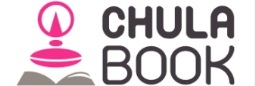 แบบฟอร์ม โครงการประกวดงานเขียน ประเภทนิสิต/นักศึกษาระดับปริญญาตรี ประเภทบุคคลทั่วไป    (3-4 หน้า)“ร้อยเรียงความประทับใจจากการอ่านพระราชนิพนธ์ ในสมเด็จพระเทพรัตนราชสุดาฯสยามบรมราชกุมารี”หนังสือพระราชนิพนธ์เรื่อง..........................................................................................................................จัดพิมพ์โดย มูลนิธิสมเด็จพระเทพรัตนราชสุดา   ปีที่พิมพ์..................................ครั้งที่พิมพ์...........................เนื้อหา…(ผู้เขียนจะต้องพรรณนาถ่ายทอดความประทับใจ และสิ่งที่ได้รับจากการอ่านพระราชนิพนธ์เล่มที่อ่าน ด้วยกลวิธีการเขียนอย่างสร้างสรรค์  ทั้งด้านสำนวนภาษาที่สละสลวย การใช้ภาษาและอักขรวิธีที่ถูกต้อง พร้อมทั้งคัดลอกพระราชนิพนธ์บางส่วนหรือบางตอน ที่ผู้เขียนผลงานมีความประทับใจชวนให้น่าจดจำ และมีคุณค่าทำให้เกิดแรงบันดาลใจ หรือข้อคิดคติเตือนใจ และนำไปใช้เป็นแนวทางในการปฏิบัติตนและกิจกรรมต่าง ๆ  ทั้งนี้ให้ระบุเลขหน้าของพระราชนิพนธ์บางส่วนหรือบางตอนที่คัดลอกมาให้ชัดเจนด้วย)............................................................................................................................................................................................................................................................................................................................................................................................................................................................................................................................................................................................................................................................................................................................................................................................................................................................................................................................................................................................................................................................................................................................................................................................................................................................................................................................................................................................................................................................................................................................................................................................................................................................................................................................................................................................................................................................................................................................................................................................................................................................................................................................................................................................................................................................................................................................... ................................................................................................................................................................................................................................................................................................................................................................................................................................................................................................-2-.............................................................................................................................................................................................................................................................................................................................. ................................................................................................................................................................................................................................................................................................................................................................................................................................................................................................................................................................................................................................................................................................................................................................................................................................................................................................................................................................................................................................................................................................................................................................ ................................................................................................................................................................................................................................................................................................................................................................................................................................................................................................................................................................................................................................................................................................................................................................................................................................................................................................................................................................................................................................................................................................................................................................ ................................................................................................................................................................................................................................................................................................................................................................................................................................................................................................................................................................................................................................................................................................................................................................................................................................................................................................................................................................................................................................................................................................................................................................ ................................................................................................................................................................................................................................................................................................................................................................................................................................................................................................ ................................................................................................................................................................................................................................................................................................................................ -3-.............................................................................................................................................................................................................................................................................................................................. ................................................................................................................................................................................................................................................................................................................................................................................................................................................................................................................................................................................................................................................................................................................................................................................................................................................................................................................................................................................................................................................................................................................................................................ ................................................................................................................................................................................................................................................................................................................................................................................................................................................................................................................................................................................................................................................................................................................................................................................................................................................................................................................................................................................................................................................................................................................................................................ ................................................................................................................................................................................................................................................................................................................................................................................................................................................................................................................................................................................................................................................................................................................................................................................................................................................................................................................................................................................................................................................................................................................................................................ ................................................................................................................................................................................................................................................................................................................................................................................................................................................................................................ ..............................................................................................................................................................................................................................................................................................................................................................................................................................................................................................  -4-................................................................................................................................................................................................................................................................................................................................................................................................................................................................................................................................................................................................................................................................................................................................................................................................................................................................................................................................................................................................ ................................................................................................................................................................................................................................................................................................................................................................................................................................................................................................................................................................................................................................................................................................................................................................................................................................................................................................................................................................................................................................................................................................................................................................ ................................................................................................................................................................................................................................................................................................................................................................................................................................................................................................................................................................................................................................................................................................................................................................................................................................................................................................................................................................................................................................................................................................................................................................ ................................................................................................................................................................................................................................................................................................................................................................................................................................................................................................ ................................................................................................................................................................................................................................................................................................................................ ชื่อ-นามสกุล..........................................................................................................................................ที่อยู่เลขที่........... ตำบล................... อำเภอ......................จังหวัด...........................รหัสไปรษณีย์....... โทร............................................................อีเมล...................................................................................